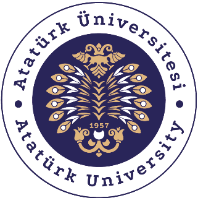 T.C.ATATÜRK ÜNİVERSİTESİTOPLUMSAL DUYARLILIK PROJELERİ UYGULAMA VE ARAŞTIRMA MERKEZİ SONUÇ RAPORUProje Adı: SAĞLIKLI GENÇLER MUTLU YARINLARProje Kodu: 3a749be0-cc9a-44e3-b37b-86fe63506fe9Proje YürütücüsüÖğr. Gör. Fatih KANCINARGrup ÜyeleriTarkan MUĞLUHuriye ÇELEBİKasım 2023ErzurumÖZETBu proje, Hınıs Meslek Yüksekokulu öğrencilerinin sportif aktivitelerde bulunması için gerekli olan materyalleri temin ederek; sporla ilgilenmek ve spor yapmak isteyen öğrencilerin materyal eksikliği problemini ortadan kaldırmak amacıyla yapılmıştır. Proje onaylandıktan sonra gerekli materyal alımı gerçekleştirilerek, voleybol ve futbol oynamak isteyen ekip listesi oluşturuldu ve spor salonundan rezervasyon yaptırılarak, maçların yapılacağı gün spor salonuna gidildi. Hem voleybol maçı hem de futsal çok keyifli anlara sahne oldu. Öğrenciler çok eğlendiler ve devamlı oynamak içinde planlamalar yapmaya başladılar. Bu proje Atatürk Üniversitesi Toplumsal Duyarlılık Projeleri tarafından desteklenmiştir.Anahtar Kelimeler: spor, sağlık, gençABSTRACTThis project provides the materials necessary for Hınıs Vocational School students to engage in sports activities; It was built to eliminate the problem of lack of materials for students who want to be interested in and do sports. After the project was approved, the necessary materials were purchased, a list of teams who wanted to play volleyball and football was created, a reservation was made at the gym and they went to the gym on the day of the matches. Both the volleyball match and futsal witnessed very enjoyable moments. The students had a lot of fun and started making plans to play constantly. This project was supported by Atatürk University Social Awareness Projects.Keywords: sport, health, youngGİRİŞBireylerin sağlıklı yaşamaları için spor önemli bir aktivitedir. Bu aktiviteyi erken yaşlarda yapmaya başlamak gelecek adına alışkanlık oluşturması yönüyle sağlıklı yaşamı destekleyecektir. Bu kapsamda, Yüksekokul öğrencilerinin sportif aktivitelerde bulunması için gerekli olan materyalleri temin ederek; sporla ilgilenmek ve spor yapmak isteyen öğrencilerin materyal eksikliği problemini ortadan kaldırmak projenin amacını oluşturmaktadır. ETKİNLİKAraştırmanın Yapıldığı Yer ve Zaman: Hınıs Gençlik ve Spor İlçe Müdürlüğü. 16 Kasım 2023.Kullanılan veya Dağıtımı Yapılan Malzemeler: Futbol topu, voleybol topuProjenin Uygulanışı: Proje oyun etkinliği ile yürütülmüştür. Oyun etkinliği: Öncelikle, proje için gerekli malzeme alımı yapıldı. Sonra salona gidecek öğrencilerin belirlenmesi için duyuru yapıldı. Sonra takımlar oluşturularak, salondan rezervasyon yapıldı. Günü ve saatinde öğrencilerle salona geçilerek hem voleybol maçı hem de futsal maçı yapıldı.SONUÇLARProje kapsamında öğrencilerin bir spor etkinliğine katılımları sağlanarak, öğrenciler için sağlıklı yaşam adına güzel aktiviteler gerçekleştirildi. Öğrenciler yapılan etkinliklerden gayet memnun kaldılar ve sonraki maçları ne zaman yapacaklarının planlamasını konuşarak salondan ayrıldılar.Projemizi destekleyerek Yüksekokul öğrencilerimize Futbol ve voleybol topu kazandırarak, spor malzemesi eksikliğini gidererek, öğrencilerin spor yapmalarına destek sunduğu için Atatürk Üniversitesi Toplumsal Duyarlılık Projeleri Uygulama ve Merkezi’ne teşekkür ederiz.PROJE UYGULAMASINA AİT GÖRSELLER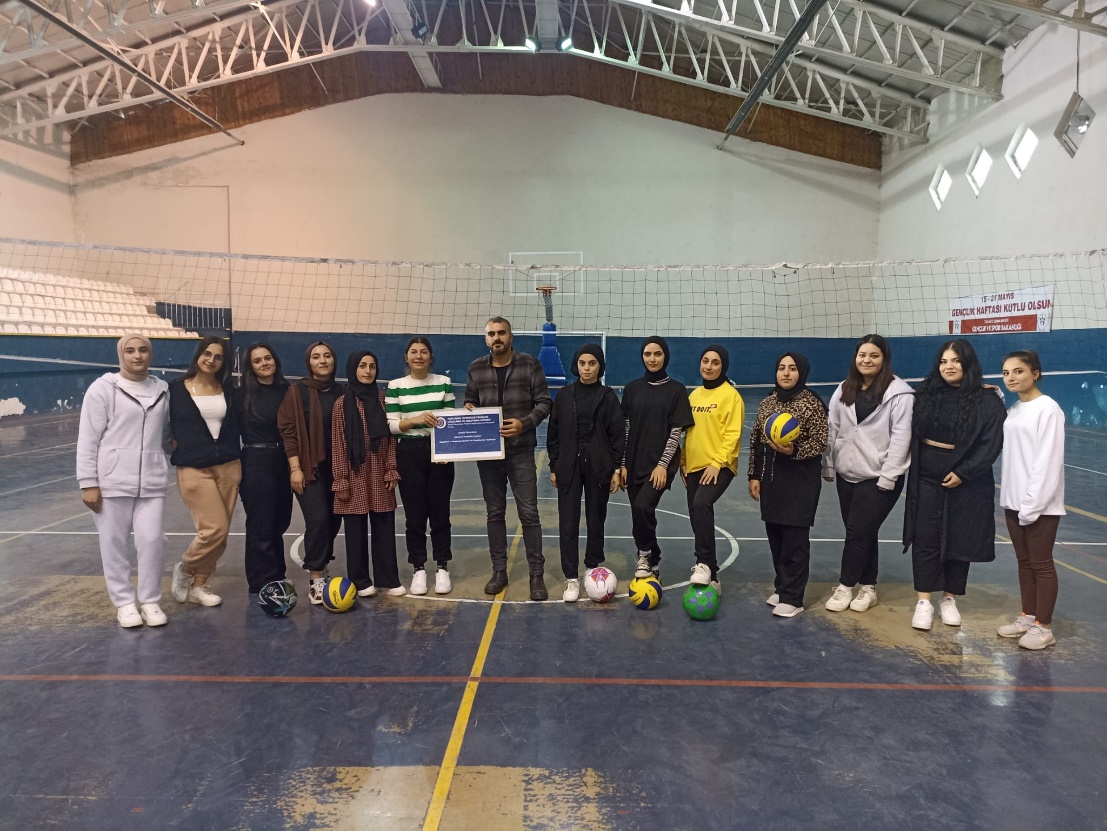 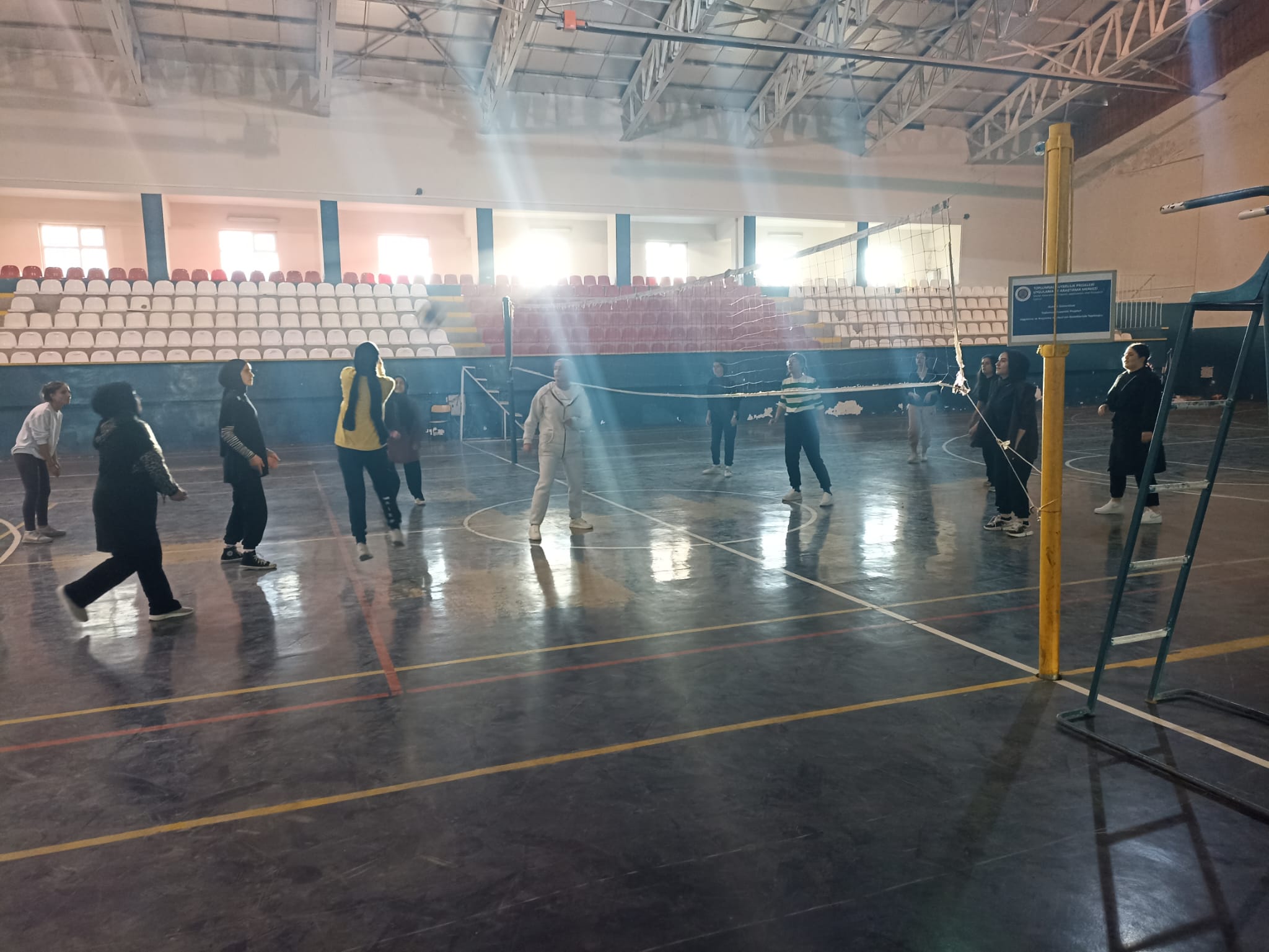 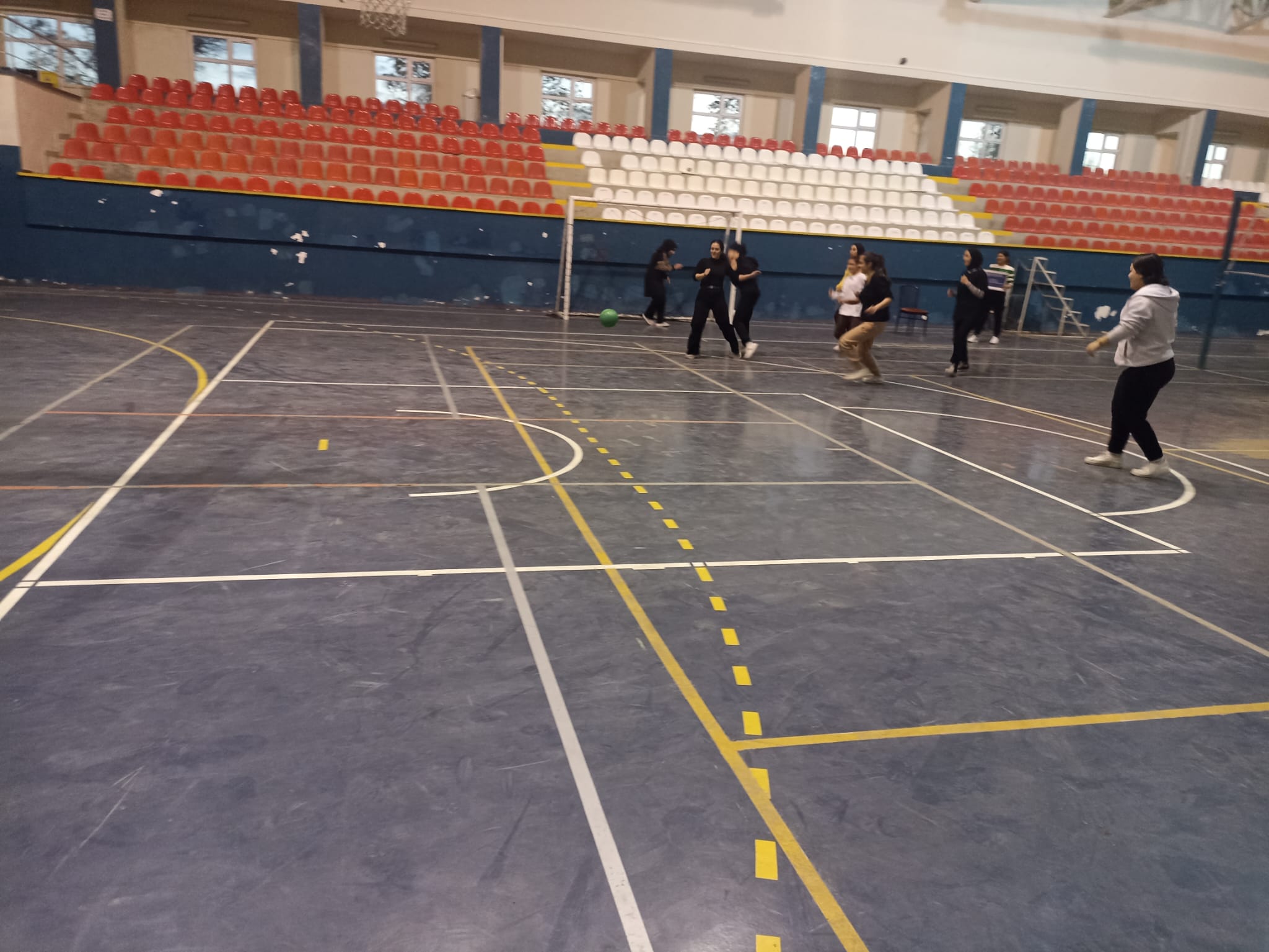 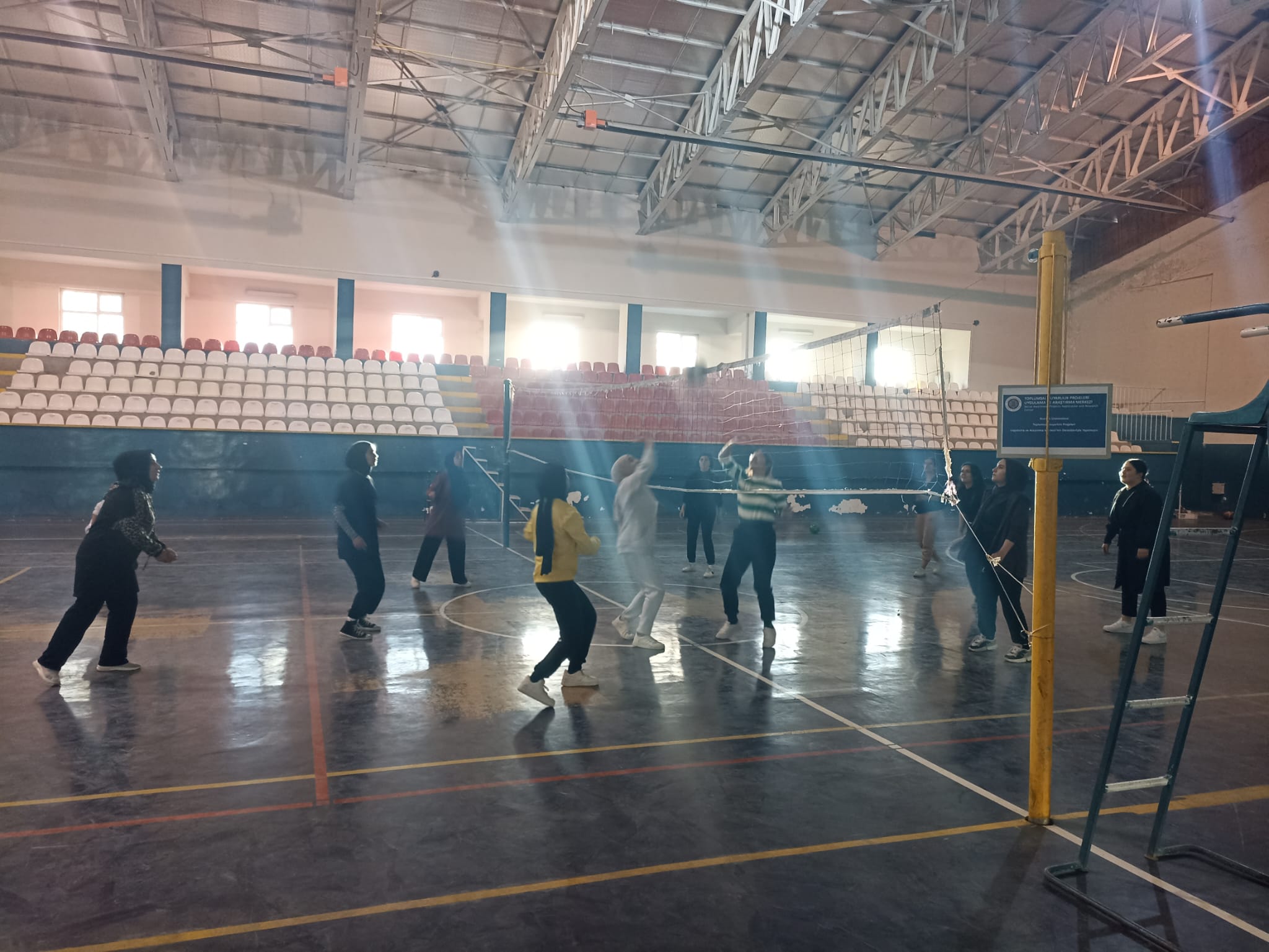 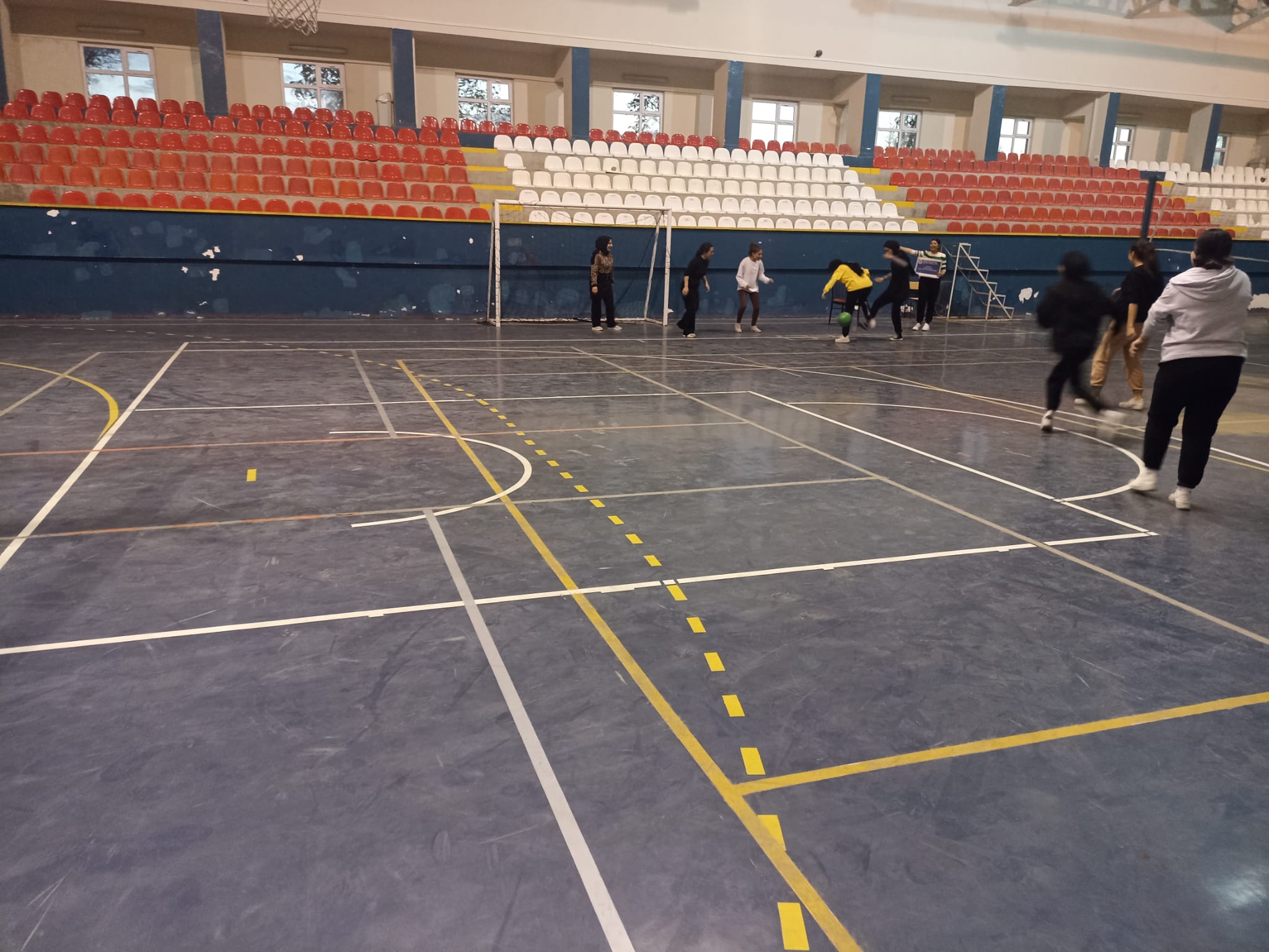 